日　時 / ２０１8年１２月１３日(木)　１９：００～２１：００場　所 / ホテル金沢（〒920-0849 金沢市堀川新町1番1号 TEL:076-223-1111）http://www.hotelkanazawa.co.jp/会　費 / ６，０００円プログラム受付開始　　　　　　　　　　　　　18：30 開会点鐘　　　　　　　　　　　　　19：00セレモニー　　開会の祈り讃美歌聖書朗読メッセージ　　田口 昭典 牧師（日本ﾊﾞﾌﾟﾃｽﾄ連盟金沢ｷﾘｽﾄ教会）讃美歌記念撮影　　　　　　　　　　　　　19:30懇 親 会　　　ワイズソング　　　　19:40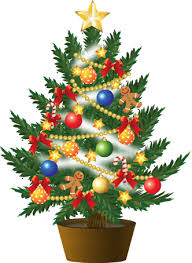 ゲスト紹介YMCA50年＆25年継続会員表彰ハッピーバースデイ＊12月生まれのゲスト参加者は参加申し込みの際にお申し出願います。食前の感謝会　食ギター演奏　　垣田　堂 氏（ギタリスト）ゲームオークション＊物品の提供や競売にご協力願います。＊収益は、日本YMCA同盟を介して東日本大震災復興支援に捧げます。YMCAソング閉会点鐘　　　　　　　　　　　　　21:00参加申込・問い合わせ先　申込は12月10日(月)までに北会長：TEL/FAX 076-245-2386、澤瀬副会長：TEL/FAX 076-276-7822、平口準備当番：TEL 076-264-0220のいずれかにお願いします。上記個人のｱﾄﾞﾚｽをご存知の方はEﾒｰﾙでも申し込み可能です。Koshomachirukaと@とyahoo.co.jpの組合せｱﾄﾞﾚｽ（広報委員長 平口哲夫）宛でも受け付けます。＊会費は当日会場でお支払いただきますが、夕食の予約の都合上、参加申込をｷｬﾝｾﾙする場合は12月10日までにお願いします。それを過ぎたｷｬﾝｾﾙは、会費全額をお納めください。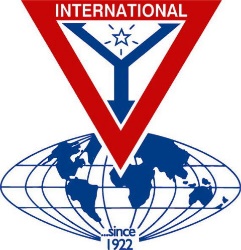 THE Y’S MEN’S CLUB金沢犀川ワイズメンズクラブ2018年12月第一例会のご案内クリスマス特別例会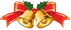 会員以外の方もお気軽にご参加くださいhttp://www.ys-chubu.jp/saigaways/index.html